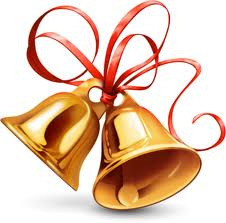 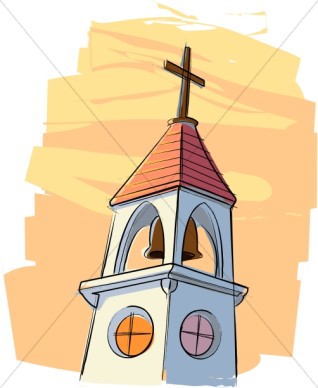 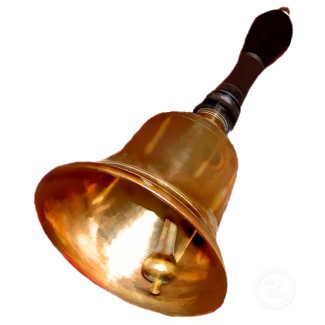 BELLS ACROSS AMERICASeptember 17th is Constitution Day! All across the United States people will ring bells at 4:00 to celebrate the signing of the Constitution. It was at this time of day that the original signers of the Constitution used a quill pen and ink to sign their names on this famous document. Ring A Bell to help Celebrate Constitution Day!